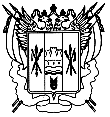 ТЕРРИТОРИАЛЬНАЯ  ИЗБИРАТЕЛЬНАЯ КОМИССИЯ БАГАЕВСКОГО РАЙОНА РОСТОВСКОЙ ОБЛАСТИ ПОСТАНОВЛЕНИЕ25 июня 2021 г.                                                                                           № 4-4ст. БагаевскаяО Рабочей группе Территориальной избирательной комиссии Багаевского района Ростовской области  по информационным спорам и иным вопросам информационного обеспечения выборовВ соответствии с пунктом 9 статьи 26 Федерального закона от 12.06.2002 № 67-ФЗ «Об основных гарантиях избирательных прав и права на участие в референдуме граждан Российской Федерации», частью 13статьи 17Областного закона от 12.05.2016 № 525-ЗС «О выборах и референдумах в Ростовской области», в целях реализации полномочий Территориальной избирательной комиссии Багаевского района  Ростовской области по контролю за соблюдением участниками избирательного процесса порядка и правил информирования избирателей, проведения предвыборной агитации на территории Багаевского района Ростовской областиТерриториальная избирательная комиссия Багаевского района Ростовской области ПОСТАНОВЛЯЕТ:1. Утвердить прилагаемое Положение о Рабочей группе Территориальной избирательной комиссии Багаевского района  Ростовской области по информационным спорам и иным вопросам информационного обеспечения выборов.2. Разместить настоящее постановление на официальном сайте Территориальной избирательной комиссии Багаевского района в информационно-телекоммуникационной сети «Интернет».Председатель комиссии			                    Е.И. МаслянкоСекретарь комиссии						А.С. Максумова